ສາທາລະນະລັດ ປະຊາທິປະໄຕ ປະຊາຊົນລາວ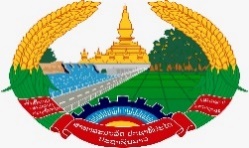 ສັນຕິພາບ ເອກະລາດ ປະຊາທິປະໄຕ ເອກະພາບ ວັດທະນະຖາວອນກະຊວງ ໂຍທາທິການ ແລະ ຂົນສົ່ງຫ້ອງການກະຊວງ								   ເລກທີ                      / ຍທຂ.ຫກ						        ນະຄອນຫຼວງວຽງຈັນ, ວັນທີ ໜັງສືເຊີນເຂົ້າຮ່ວມການປະມູນສົມທຽບລາຄາເຖິງ : ບໍລິສັດ ທີ່ສົນໃຈເຂົ້າຮ່ວມສົມທຽບລາຄາ ກະຊວງ ໂຍທາທິການ ແລະ ຂົນສົ່ງ, ໄດ້ຮັບອະນຸມັດງົບປະມານ ປະຈຳສົກປີ 2022 ເພື່ອປັບປຸງຫ້ອງປະຊຸມນ້ອຍຂອງຫ້ອງການ ແລະ ຫ້ອງປະຈໍາການຫົວໜ້າຫ້ອງການ, ດ້ວຍການປະມູນສົມທຽບລາຄາ. ຫ້ອງການກະຊວງ ຂໍເຊີນບໍລິສັດຂອງທ່ານເຂົ້າຍື່ນຊອງປະມູນສົມທຽບລາຄາ ປັບປຸງຫ້ອງປະຊຸມນ້ອຍຂອງຫ້ອງການ ແລະ ຫ້ອງປະຈໍາການຫົວໜ້າຫ້ອງການ, ໄລຍະເວລາການສ້ອມແປງ 2 ເດືອນ ນັບແຕ່ມື້ເຊັນສັນຍາ. ການປະມູນສົມທຽບລາຄານີ້ ຈະດຳເນີນຕາມຂັ້ນຕອນການປະມູນສົມທຽບລາຄາທີ່ໄດ້ກຳນົດໄວ້ຢູ່ໃນດຳລັດ ວ່າດ້ວຍການ ປະມູນ ຈັດຊື້ສິນຄ້າ, ການກໍ່ສ້າງ, ການສ້ອມແປງ ແລະການບໍລິການດ້ວຍທຶນຂອງລັດ, ສະບັບເລກທີ 03/ນຍ, ລົງວັນທີ 9 ມັງກອນ 2004 ແລະ ລະບຽບການຈັດຕັ້ງປະຕິບັດດຳລັດ, ສະບັບເລກທີ 063/ກງ ລົງວັນທີ 12 ມີນາ 2004 ແລະ ສະບັບດັດແກ້ ເລກທີ 0861/ກງ, ລົງວັນທີ 05 ພຶດສະພາ 2009.ຊອງປະມູນສົມທຽບລາຄາຕ້ອງສົ່ງກ່ອນ ເວລາ 14:00 ໂມງຂອງວັນທີ 14 ຕຸລາ 2022 ຢູ່ຫ້ອງປະຊຸມເບີ 2, ກະຊວງໂຍທາທິການ ແລະ ຂົນສົ່ງ, ຖະໜົນລ້ານຊ້າງ, ບ້ານໂພນໄຊ, ເມືອງໄຊເຊດຖາ ນະຄອນຫຼວງວຽງຈັນ. ໂດຍຊ້ອງຫນ້າຄະນະກຳມະການປະມູນ ແລະ ຕົວແທນຂອງຜູ້ເຂົ້າແຂ່ງຂັນປະມູນທີ່ສົນໃຈເຂົ້າຮ່ວມ.ດັ່ງນັ້ນ,  ຈຶ່ງແຈ້ງມາຍັງບໍລິສັດທີ່ມີຄວາມສົນໃຈເຂົ້າຮ່ວມສົມທຽບລາຄາຄັ້ງນີ້.                ຫົວໜ້າຫ້ອງການ